Scarborough Cricket ClubStrategic Plan 2022 – 2027August 2022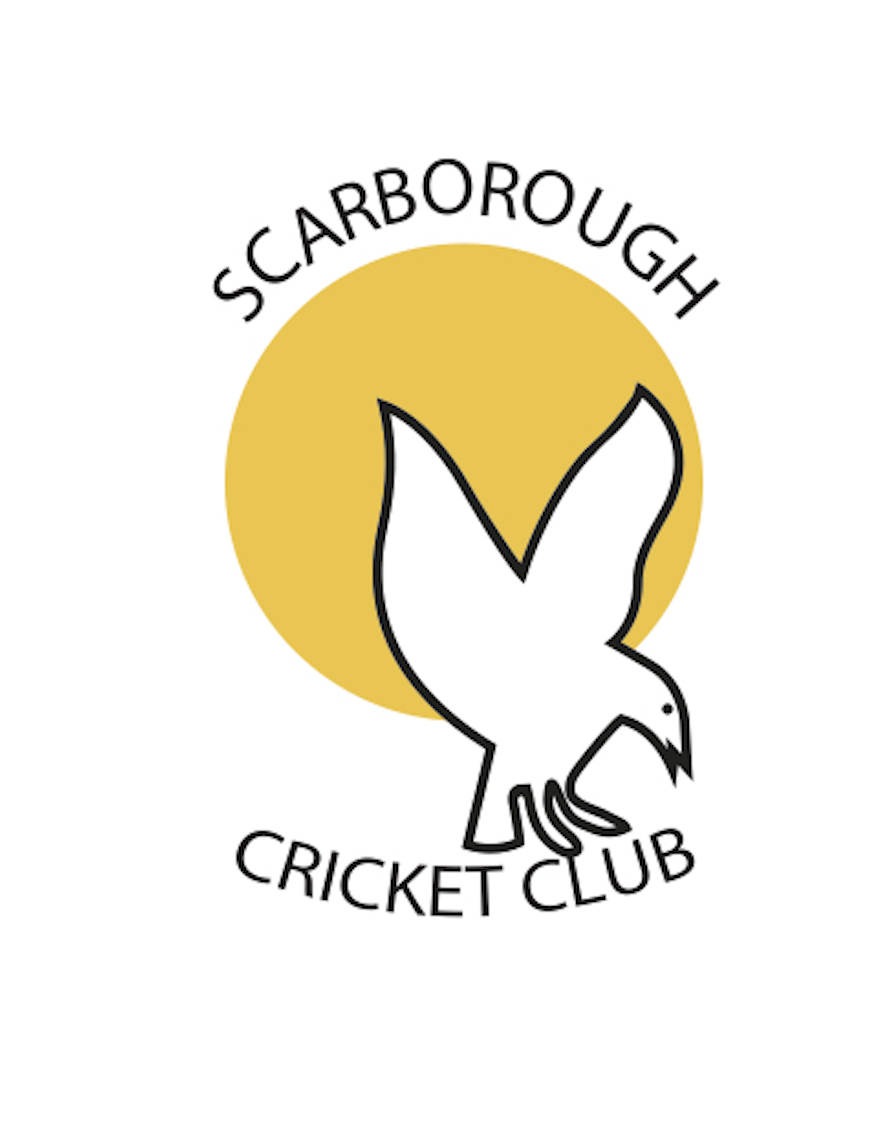 Scarborough FirstFrom humble beginnings in 1946, the Scarborough Cricket Club (SCC) has developed and evolved into a WACA Premier Cricket Club of real substance.  Our on field performances have established a Club with a proud tradition of regularly producing cricketers capable of performing strongly on the national and international cricketing stage. However, what has made Scarborough a Club like no other, is the environment that we have created off the field. Scarborough has always been a Club that is welcoming, inclusive, nurturing and most of all, ‘a home away from home’. Our promise to our Players is that we will develop you to become the very best player that you can be – regardless of the grade. If you put in, we’ll match that effort and help you become the very best that you can be. We want to win at every Grade and as often as possible and together, we can achieve this. When your playing days are done, we want you to maintain that connection with the Club. No matter how long it is between drinks, when you want to come back to Abbett Park, we’ll be ready to welcome you home.For our Members, we make the promise that your experience at SCC will be a positive one and that by being part of the Gulls, you are part of something special. Over the past few years, our Members have indicated that they feel that the Club has begun to ‘tread water’. The departure or retirement of junior and senior players has been higher than we’d like. Our facilities are tired and not at the standard that our proud Club expects. In addition, our Club has lost some of the ‘community minded spirit’ that has always set Scarborough apart from other WACA Clubs. Given our busy lives, it is harder and harder to find committed volunteers who are prepared to do the work that is required.In my first year as President, I am fortunate to be supported by a highly motivated and dedicated General Committee. Together we have developed a plan for the future. The SCC Strategic Plan 2022-2027 is ‘blueprint’; that we hope will secure the future of the Club for the next 50 years. It is ambitious to be sure and if we are to achieve, it will require a truly uncommon level of dedication and commitment from everyone at our Club. I am a fan of legendary Green Bay Packers (NFL) Coach Vince Lombardi who once said;“There is only one way to succeed in anything and that is to give it everything.”The future is never certain and as the recent COVID-19 pandemic has taught us, our sense of order can be disrupted very quickly in this modern world. What I can safely say to our Members, Patrons, Stakeholders, Sponsors and Supporters is that everyone that has contributed to the development of this vision for the future is up for the fight. We fully intend to succeed and because we put Scarborough First, we will give it everything. I hope that you will join us as we embark on this ambitious journey.Best wishes,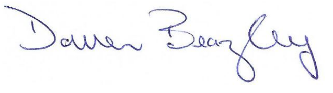 Darren BeazleySCC President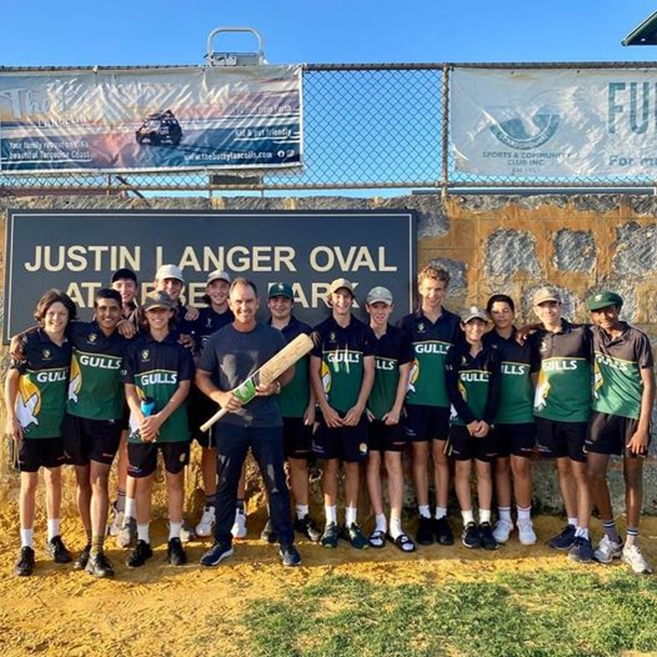 Our VisionScarborough is a UNITED, POWERFUL and INFLUENTIAL Premier Cricket Club with a deep connection with the cricket community and a commitment to maintaining a lasting legacy for future generations. 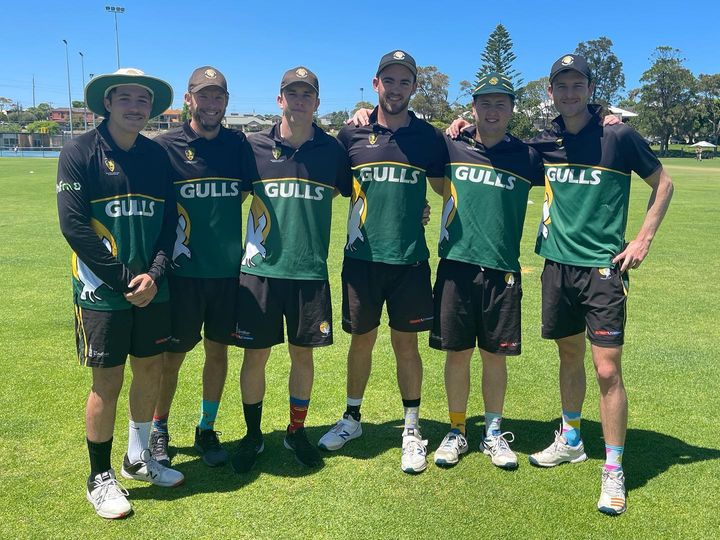 Our MissionThrough innovative approaches, establish a sustainable financial base that enables our Members to access the resources required to excel on and off the field. 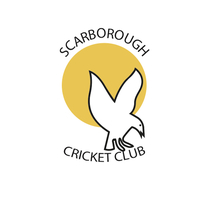 Scarborough FirstAround here,the CLUB is more important than the individual.If you are prepared to work hard, sacrifice for the advancement of our Club on and off the ground and when your moment comes,if you’re willing to put SCARBOROUGH FIRST,then this is the place for you.Our ValuesExcellenceSCC strives to be the best possible Club in the WA Premier Cricket Competition2. Mutual RespectWe all put “Scarborough First” and in doing so, respect differing views and options, in an environment of mutual respect3. AccountabilityWe are accountable for our actions (or inaction) on and off the field4. IntegritySCC people always act with the highest levels of trust and honesty5. CourageThis is an ambitious 5 year plan, but we have the resilience and courage to deliver it6. Teamwork.Together, we achieve moreYear One: 2022/23Year Two: 2023/24Year Three: 2024/25Year Four: 2025/26Year Five: 2026/27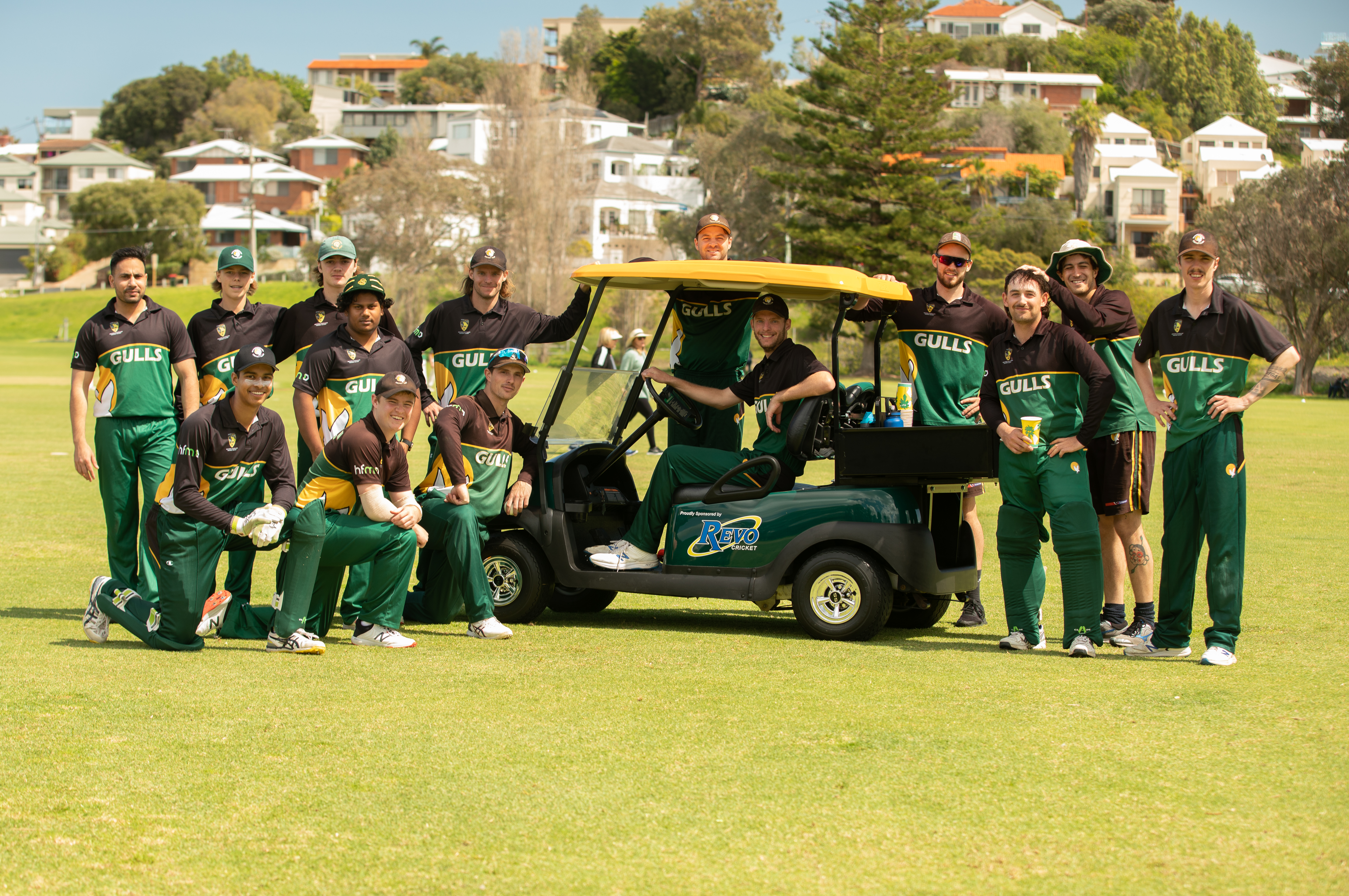 Today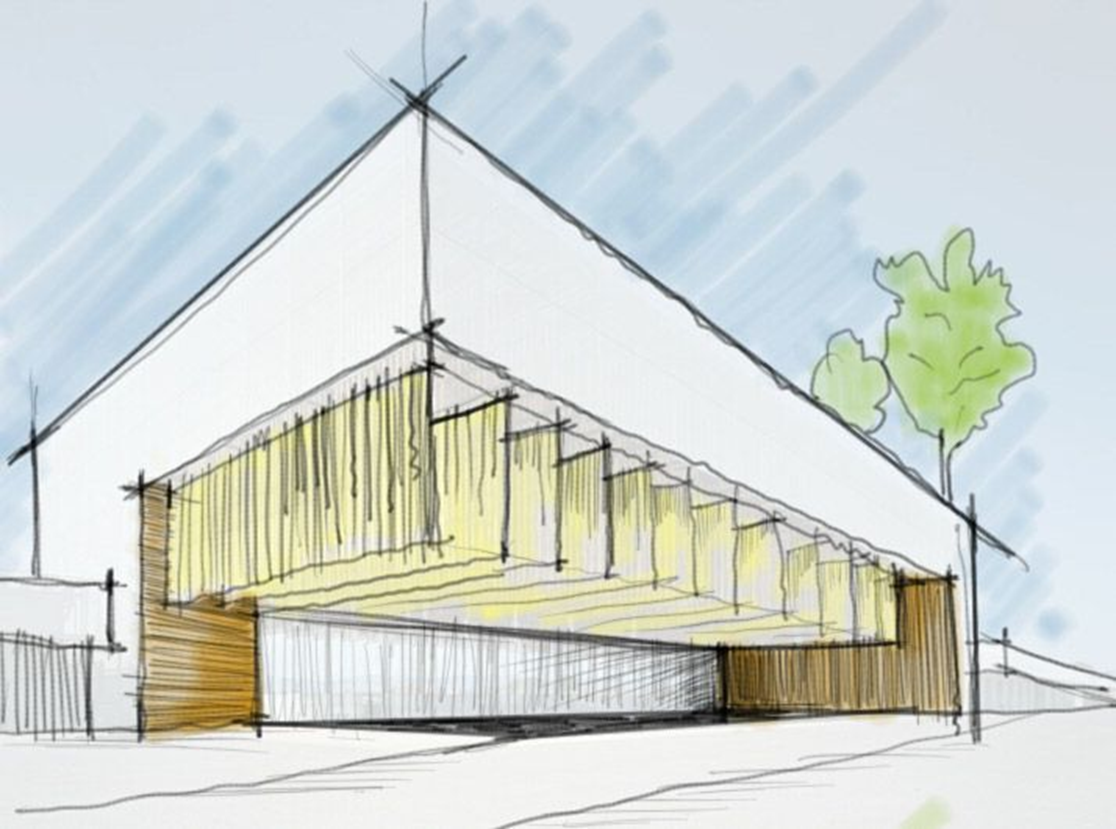 Our GoalStrategic Focus AreasStrategic Focus AreasStrategic Focus AreasStrategic Focus AreasStrategic Focus Areas1st Rate Facilities Commercial StrategyQuality Cricket ProgrammeCommunity EngagementStrong & Engaged MembershipAspirationsAspirationsAspirationsAspirationsAspirationsSCC will upgrade and reinstate basic facilitiesSCC will actively seek financial supportStrengthen the Coaching structureSCC will engage, include and lead community in our DistrictOur Members will embrace “Scarborough First”SCC will develop a plan for securing the long term security of the Cricket ClubDevelop a plan to increase our commercial capability and financial capacity SCC will develop a plan that increases our playing depthSCC will give back to cricket in our DistrictSCC will reconnect with our Alumni to involve them in this Plan.Key InitiativesKey InitiativesKey InitiativesKey InitiativesKey InitiativesSCC Hard nets are upgradedClear commercial strategy developedProvide high quality resources and support to SCC Coaching structure SCC Patrons and Vice Patrons engaged and aligned with SCC VisionDedicated Membership Sub Committee formedPlan and funds secured for the expansion of turf nets to 16 (winter 2023)Increased SponsorshipPrioritize Player Welfare via the investment in dedicated personnel and resourcesFormal linkages to Community feeder Clubs establishedSCC Alumni engaged and reinvigorated SCC Scoreboard upgradedDedicated Fund Raising Committee establishedImproved alignment of Junior programme with Senior ClubA Grade Squad engages with Community Coaches and PlayersMembership merchandise range developedFunding for SCC Master Plan schematics securedFocus on fundraising efforts including functions and rafflesSpecific development programmes developed for fast tracking talentSCC develops a community cricket gala including various age groupsDevelop a high quality SCC Members function (eg. T20 World Cup theme)Consultation with SCC Members and Stakeholders commencesDevelopment of a targeted, short term recruitment strategyKey Performance IndicatorsKey Performance IndicatorsKey Performance IndicatorsKey Performance IndicatorsKey Performance IndicatorsA whole of Club commitment to work more closely with the City of StirlingRevenue from venue hire, sponsorship and membership increasesRetention of Players at our Club increases by 75%In conjunction with the WACA, celebrate diversity by actively participating in inclusive eventsMembership business review and benchmarking exercise completedRepair the run up at the nets and the grass in front of the Club HouseSCC secures funding through grants (eg. WACA, DSR, City of Stirling)Single pathway philosophy embraced from Juniors through to Seniors A Grade Squad Players will deliver one Player Appearance at a SCC Community Feeder ClubsImproved linkages to the WACA Membership and offersHard nets upgraded by City of StirlingSignificant fundraising function conducted Specific skill development programme for Colts implemented Host a Community Club Round Robin (including a Vets Game)Membership merchandise range developedInstall 2nd Frog Box and ensure stream is available on match dayCalendar of events and functions are affordable and inclusive of our Players and their families, friends and supporters. 2 Club Ambassadors and Mentors (past Club greats) appointedDevelop a working relationship with The Sportsman's ClubInstall two (2) tv screens in the main bar prior to commencement of seasonAppointment of a Club Chaplain Community Section Built onto new SCC WebsiteInstall upgraded scoreboard/sPlayer recruitment strategy developed and implemented (including international)Club Medical Officer securedAll SCC Playing and Training uniforms re-designed ready for next season.Strategic Focus AreasStrategic Focus AreasStrategic Focus AreasStrategic Focus AreasStrategic Focus Areas1st Rate Facilities Commercial StrategyQuality Cricket ProgrammeCommunity EngagementStrong & Engaged MembershipAspirationsAspirationsAspirationsAspirationsAspirationsSCC Master plan and fund raising plan endorsed by the Members and stakeholdersSCC will increase financial resourcesStrengthen the Coaching structureSCC will engage, include and lead community in our District“Scarborough First” is part of our cultureSCC continues to upgrade and reinstate basic facilitiesExpansion of revenue streamsSCC is seen as a destination ClubSCC will give back to cricket in our DistrictSCC Alumni support and back our Plan.Key InitiativesKey InitiativesKey InitiativesKey InitiativesKey InitiativesSCC Master Plan endorsed by the Members and key stakeholdersCommercial strategy gradually expanded to leverage core skills and expertise Provide high quality resources and support to SCC Coaching structure SCC Patrons and Vice Patrons engaged and aligned with SCC VisionMembership Categories & benefits clearly defined SCC Master Plan fundraising plan establishedSpecific Sponsorship Sub Committee established 3 year Cricket Operations Plan developedFormal linkages to Community feeder Clubs continue to developSCC Alumni engaged and reinvigorated Recruitment of volunteers with skills and experience in Sporting Facility Project DevelopmentFund Raising Committee set revenue targetComplete alignment of Junior programme with Senior ClubStrategy developed to engage all of Abbett Park’s constituents (eg. dog walkers)SCC e-commerce capability improves to move to online revenue sourcesFormation of a specific Master Planning Sub Committee Focus on fundraising efforts including functions and rafflesDevelopment of a targeted, short term recruitment strategySCC develops a community cricket gala including various age groupsCommunity Club engagement re: SCC plans for development of Women’s cricket teamInternational cricket links established Develop a positive working relationship with The Sportsman's ClubIntroduction of SCC By LawsKey Performance IndicatorsKey Performance IndicatorsKey Performance IndicatorsKey Performance IndicatorsKey Performance IndicatorsA whole of Club commitment to work more closely with the City of StirlingRevenue from venue hire and membership part of budgetPre season trip for A Grade Squad established (e.g. Geraldton)In conjunction with the WACA, celebrate diversity by actively participating in inclusive eventsSCC Alumni help Club with fundraising effortsSCC sight screens replacedGrants (eg. WACA, DSR, City of Stirling) become regular revenue streamRecruitment strategy attracts required talent to the ClubSCC Cricket (Open Day) events establishedImproved linkages to the WACA Membership and offersUpgrade & expansion of turf nets (16)Fundraising function expands Specific skill expansion Colts programme implemented The Sportsman's Club actively contributing to the SCC Master PlanSale of SCC Membership merchandise onlineClubhouse bar facilities upgradedSponsorship revenue increases by 25%First international team tour to Abbett Park to play invitational against A Grade Squad.Potential reciprocal functions and events to engage the broader SCC CommunityIntroduction of a Female Membership categoryCentre wicket blocks improvementsSCC Conducts cricket camps as source of revenue Uniform Recycling Programme implementedWACA supports SCC Women’s Team PlanStrategic Focus AreasStrategic Focus AreasStrategic Focus AreasStrategic Focus AreasStrategic Focus Areas1st Rate Facilities Commercial StrategyQuality Cricket ProgrammeCommunity EngagementStrong & Engaged MembershipAspirationsAspirationsAspirationsAspirationsAspirationsSCC Master plan and fund raising plan approved by Govt.SCC will increase financial resourcesSCC Cricket Programme is high quality SCC prominent cricket leader in our District“Scarborough First” is part of our cultureSCC facilities continue to improveCommercialisation of core skill setRetention of quality players has increasedSCC will give back to cricket in our DistrictFocus on SCC Women’s Team Key InitiativesKey InitiativesKey InitiativesKey InitiativesKey InitiativesSCC Master Plan endorsed by the Members and key stakeholdersCommercial strategy gradually expanded to leverage core skills and expertise High quality SCC Coaching and Support staff structure in placeSCC Patrons and Vice Patrons are utilised to promote the SCC VisionCommunity Club engagement re: Women’s cricket team continuesSCC Master Plan fundraising underwayMajor Fundraising Function now established and major revenue raiserInternational cricket linkages broadened  Formal linkages to Community feeder Clubs continue to developSCC Alumni engaged and reinvigorated Master Planning Sub Committee well established with sole focus on building project.Alignment with a winter tenant to leverage investment in the bar in winterPathway from community cricket to SCC is being developed Strategy developed to engage all of Abbett Park’s constituents (eg. dog walkers)SCC e-commerce capability improves to move to online revenue sourcesRefinement of SCC ‘Rising Stars’ Programme Focus is now on development of home grown talentContinue the positive working relationship with The Sportsman's ClubReview of SCC Constitution re: female teamsKey Performance IndicatorsKey Performance IndicatorsKey Performance IndicatorsKey Performance IndicatorsKey Performance IndicatorsUpgrade of interior of changeroomsRevenue from venue hire and bar increasesCoaching structure now delivers the best cricket programme in WACA Premier CricketSCC now recruits from feeder clubs (players, coaches & volunteers)Application to the WACA about SCC’s women’s cricket teamMinor upgrade of interior of Club House (e.g. curtains, painting, air conditioning, etc)Grants (eg. WACA, DSR, City of Stirling) become regular revenue streamFirst international pre season trip for A Grade Squad SCC Community Cricket Day established and a major promotional eventSCC Annual Magazine establishedSCC Master Plan accepted by City of Stirling and State GovtFundraising function expands  SCC Colts programme the best in the WACA4 Community Clubs better aligned with SCCSCC Alumni help Club with fundraising effortsSeed funding secured and major fundraising underwaySponsorship revenue increases by 40%90% retention of Under 17’s graduates to Senior CricketSCC Patrons publicly engaged in promoting SCC Master Plan publiclyFemale Membership Category expandedPlan to have Centre wickets fully upgraded ratified by the City of StirlingSCC ‘Rising Stars’ Programme established as new revenue stream attracting 100 participants over the yearSCC Women's Cricket strategy developed with WACA (Under 14’s)WACA supports SCC Women’s Team PlanStrategic Focus AreasStrategic Focus AreasStrategic Focus AreasStrategic Focus AreasStrategic Focus Areas1st Rate Facilities Commercial StrategyQuality Cricket ProgrammeCommunity EngagementStrong & Engaged MembershipAspirationsAspirationsAspirationsAspirationsAspirationsSCC Building Project UnderwaySCC will increase financial resourcesSCC Cricket Programme is high quality SCC prominent cricket leader in our District“Scarborough First” is part of our cultureSCC Cricket facilities of high standardCommercialisation of core skill setSCC Influence is beyond WASCC major part of the communityFocus on SCC Female Members Key InitiativesKey InitiativesKey InitiativesKey InitiativesKey InitiativesConstruction commences on new buildingCommercial strategy well establishedSCC Female Team Coaching and Support staff structure in placeSCC Patrons and Vice Patrons publicly promote the SCC VisionSCC Alumni assist Club with fundraising effortsSCC Master Plan fundraising underwayMajor Fundraising Function now established and major revenue raiserInternational cricket links leveragedFormal linkages to Community feeder Clubs continue to developSCC Family Membership Category introducedMaster Planning Sub Committee well established with sole focus on building project.Alignment with a winter tenant to leverage investment in the bar in winterPathway from community cricket to SCC is being developed Continue the positive working relationship with The Sportsman's ClubSCC Historian identified and appointed to write the history of SCC Key Performance IndicatorsKey Performance IndicatorsKey Performance IndicatorsKey Performance IndicatorsKey Performance IndicatorsGround for Female Team securedSCC Reserves reach $500KFemale Team Coach appointedPathway from Community cricket to SCC clearly identifiedHall of Fame concept introducedCentre wicket blocks refurbishedGrants (eg. WACA, DSR, City of Stirling) become regular revenue streamInternational Teams tournament establishedPatrons assisting in securing govt funding for building projectSCC Membership over 150Project builder appointedFundraising function expands  SCC Wins Champion Club award4 Community Clubs better aligned with SCCSCC Alumni help Club with fundraising effortsMajor fundraising continuesSponsorship revenue major component of Club funds90% retention of Under 17’s graduates to Senior CricketSCC Patrons publicly engaged in promoting SCC Master Plan publiclyFemale Membership Category expandedBuilding Project 75% fundedSCC Women’s Team introducedSCC Community Cricket Day expands to community venuesStrategic Focus AreasStrategic Focus AreasStrategic Focus AreasStrategic Focus AreasStrategic Focus Areas1st Rate Facilities Commercial StrategyQuality Cricket ProgrammeCommunity EngagementStrong & Engaged MembershipAspirationsAspirationsAspirationsAspirationsAspirationsSCC Building Project CompletedSCC will increase financial resourcesSCC Cricket Programme sets the standardSCC prominent cricket leader in our District“Scarborough First” is part of our cultureAbbett Park is destination to watch and play cricketCommercialisation of core skill setSCC SCC major part of the communityFocus on SCC Female Members Key InitiativesKey InitiativesKey InitiativesKey InitiativesKey InitiativesConstruction on new building completed Commercial strategy well establishedSCC Female Team Coaching and Support staff structure in placeSCC Patrons and Vice Patrons publicly promote the SCC VisionSCC Alumni assist Club with fundraising effortsSCC Master Plan fundraising continues Major Fundraising Function now established and major revenue raiserInternational cricket links leveragedAffiliates of SCC expand SCC’s influence SCC Family Membership Category introducedMaster Planning Sub Committee concludes projectAlignment with a winter tenant to leverage investment in the bar in winterPathway from community cricket to SCC is being developed SCC Community Cricket Day developed to expand SCC impactSCC Historian identified and appointed to write the history of SCC Key Performance IndicatorsKey Performance IndicatorsKey Performance IndicatorsKey Performance IndicatorsKey Performance IndicatorsGround for Female Team securedSCC Reserves reach $500KSCC delivers the best cricket programme in WACA Premier CricketPathway from Community cricket to SCC clearly identifiedAnnual Hall of Fame dinner and inducteesContinued maintenance of turf netsStrong social media platformInternational Teams tournament contunuesPatrons have secured govt funding for building projectSCC Membership reaches 200Major fundraising continues Fundraising function expands  SCC Wins A Grade PremiershipDiversity strategy developedSCC Alumni help Club with donationsE-commerce now drives revenue sourcesInternational pre season trip for A Grade Squad establishedSCC Patrons publicly engaged in promoting SCC Master Plan publiclyHistory of SCC writtenBuilding Project 100% funded2nd SCC Women's Cricket team introduced